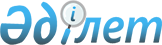 Қазақстан Республикасы Президентiнiң Қазақстан Республикасы орта бiлiм беру жүйесiн ақпараттандыру жөнiндегi мемлекеттiк бағдарламасы туралы
					
			Күшін жойған
			
			
		
					Қазақстан Республикасы Президентiнiң 1997 жылғы 22 қыркүйектегi N 3645 Өкiмi. Күші жойылды - Қазақстан Республикасы Президентінің 2009 жылғы 18 маусымдағы N 829 Жарлығымен
      


Ескерту. Күші жойылды - Қазақстан Республикасы Президентінің 2009.06.18 


 N 829 


 Жарлығымен.



      Қазақстан Республикасы Конституциясының 44-бабына сәйкес және 




Қазақстан Республикасының орта бiлiм беру жүйесiн дамыту мақсатында қаулы етемiн: 1. Қазақстан Республикасы Президентiнiң Қазақстан Республикасы орта бiлiм беру жүйесiн ақпараттандыру жөнiндегi мемлекеттiк бағдарламасы бекiтiлсiн (қоса берiлiп отыр). 2. Қазақстан Республикасының Үкiметi бiр ай мерзiмде Мемлекеттiк бағдарламаны жүзеге асыру жөнiндегi iс-шараларын әзiрлейтiн болсын. Қазақстан Республикасының Президентi КIРIСПЕ 



      Қазақстандағы жаңа қоғамдық-саяси және әлеуметтiк-экономикалық жағдайлар бiлiм беру саласында түбегейлi жаңа жағдайлар туғызып отыр. Орта бiлiм жүйесiнде демократиялық мемлекет пен нарықтық экономика талаптарына сай келетiн түбiрлi өзгерiстер қажет етiледi. 



      Қазақстан Республикасы, дүние жүзiндегi дамыған елдер тәрiздi, бiрыңғай ақпараттық бiлiм беру желiсiне негiзделген бiртұтас ақпараттық-бiлiм беру кеңiстiгiн қалыптастыру - орта бiлiм беру жүйесiн ақпараттандыру жолына бет бұруы тиiс. 





 



        1. Негiзгi проблемалар, мақсаттар мен мiндеттер 





 



      Орта бiлiм беру жүйесiн ақпараттандыру бағдарламасы орта бiлiм беру жүйесiн дамытудың Мемлекеттiк Тұжырымдамасына негiзделген және мынадай негiзгi проблемаларды шешуге бағытталған: 



      - қоғамның қоғамдық талаптарына сай бiлiм берудi дамытудың жалпы мемлекеттiк стратегиясын әзiрлеу және жүзеге асыру; 



      - отандық бiлiм беру жүйесiн бiрыңғай дүниежүзiлiк ақпараттық-бiлiм беру кеңiстiгiмен бiрiктiру; 



      - орта бiлiм беру жүйесiн ақпараттандыруға бағытталған практикалық шаралар кешенiн айқындау және жүзеге асыру. 



      Жақын болашақта Қазақстан Республикасының дүниежүзiлiк процесте алатын орны оның Үкiметi мен халқының Қазақстанды материалдық емес, парасат-пайымға негiзделген әрi ғылымды мол қажет ететiн материалдық өндiрiстерi басым дамыған мемлекетке айналдыру жөнiнде алдына стратегиялық мақсат қоюға бел байлауымен айқындалады. Мұндай тұжырымды iске асыру инвестициялық саясатқа өзгерiстер енгiзу, тұтас алғанда Қазақстанды ақпараттандырудың қажеттi шарты және маңызды кезеңi ретiнде қарастырылатын инвестициялардың белгiлi бiр бөлiгiн орта бiлiм берудi ақпараттандыруға бағыттау жолымен жүзеге асырылуға тиiс. 



      Орта бiлiм беру жүйесiн ақпараттандырудың мақсаты Қазақстан Республикасының бiртұтас ақпараттық-бiлiм беру кеңiстiгiн жасау болып табылады. 



      Ұсынылып отырған орта бiлiм беру жүйесiн ақпараттандыру бағдарламасы алдына мынадай мiндеттердi қойып отыр: 



      1. Жаңа ақпараттық технологияларды оқыту да сонымен қатар оқу процесiн басқаруда да қолдану үшiн мектеп мекемелерiн есептеу және ұйымдастыру техникасы құралдарымен қамтамасыз ету. 



      2. Барлық мектеп мекемелерiнде бiлiм беру ақпаратының ашық болуын қамтамасыз ететiн инфрақұрылымды дамыту. 



      3. Пәрмендi нормативтiк-құқықтық базаны әзiрлеу. 



      4. Телекоммуникациялық желi жүйесiн жасау. 



      5. Жаңа ақпараттық технологияларды қолдану мен енгiзу саласында орта бiлiм беру жүйесi үшiн кадрлар даярлау және қайта даярлау. 



      Республика бойынша мектептердiң 40%-i, ал ауылдық жерлерде 55%-i шағын жиынтықты болып табылатын Қазақстан Республикасы орта бiлiм беру жүйесiнiң өзiндiк ерекшелiктерiмен байланысты республикада осы мiндеттердi орындау бiрқатар объективтi қиындықтармен (1, 2-қосымшалар) ұштасады. 





 



      2. Бағдарламаны iске асыру кезеңдерi мен жолдары 





 



      Қазақстан Республикасының орта бiлiм беру жүйесiн ақпараттандыру бағдарламасы 1997-2002 жылдарға есептелген, 154 млн. шартты бiрлiк сомасын құрайтын күрделi салымдар мөлшерiнде бес кезеңде жүргiзiледi (3-қосымша). 



      Бiрiншi кезеңде (1997/98 оқу жылы) қалалардағы және аудан орталықтарындағы базалық орта мектептер жабдықталынады. Бiлiм берудi басқарудың ақпараттық жүйесiн жасау, компьютерлiк оқу бағдарламаларын әзiрлеу, бiлiм беруде жаңа технологиялардың аймақтық орталықтарын нығайту және кеңейту жөнiндегi жұмыстар басталады. 



      Екiншi кезеңде (1998/99 оқу жылы) орта мектептердi компьютерлендiру басталады. 



      Үшiншi кезеңде (1999/2000 оқу жылы) барлық орта мектептердi компьютерлендiру аяқталады. 



      Төртiншi кезеңде (2000/01 оқу жылы) - барлық негiзгi мектептердi компьютерлендiру жүргiзiледi. 



      Бесiншi кезеңде (2001/02 оқу жылы) мектептердiң қалған түрлерi, негiзiнен бастауыш мектептер компьютерлендiрiлуге тиiс. Бiлiм беру саласын ақпараттық басқару жүйесiн құру аяқталады. 





 



      Бағдарлама кезеңдерiнiң iске асырылуына қарай, техникамен жабдықталған мектептер Internet жүйесiне қосылуға тиiс, мұның өзi нақты уақыт iшiнде әлемдiк ақпараттық серверлерге (мәлiметтер мен бiлiм базаларына) қол жеткiзудi қамтамасыз ету жолымен ақпараттық кеңiстiкке енудi қамтамасыз етедi. 



      Мектеп типтерiнiң әр алуандығын және шағын жиынтықты мектептердiң көпсандылығын есепке алу мақсатында мектептегi бiлiм беру жүйесiн есептеу техникасы құралдарымен жарақтандыру мәселелерiн шешу үшiн модульдiк көзқарасқа негiзделген жүйелiк техникалық әдiстердiң бiрiн пайдалану ұсынылады (4-қосымша). 




Барлық мектептер тиiстi модульдермен жарақтандырылады, олардың әрқайсысы перспективалық модульге жуықтау мақсатында деңгейлерi мен типтерi жөнiнен мектеп құрылымының қажеттiктерiн неғұрлым бара-бар қамтамасыз етедi (5-қосымша). Модульдiк көзқарасқа сәйкес орта мектептердi жарақтандыру үшiн модульдердiң 5 типiндегi (М-1, М-2, М-3, М-4-С, М-4-Г) оқу-есептеу техникасы сыныптары (ОЕТС) ұсынылып отыр (6-қосымша). М-1 Модулi бастауыш мектептердi жарақтандыруға, сондай-ақ оқу процесiн пән бойынша ақпараттандыруға арналған М-2 Модулi негiзгi мектептi жарақтандыруға арналған М-3 Модулi орта мектептi жарақтандыруға арналған; М-4-С Модулi оқу процесiн басқаруды ақпараттандыруға, ауылдық мектептiң оқу iсi жөнiндегi меңгерушiсiне арналған; М-4-Г Модулi оқу процесiн басқаруды ақпараттандыруға, қалалық мектептiң оқу iсi жөнiндегi меңгерушiсiне арналған. Әр мектепте ОЕТС орнату үшiн мынадай мiндеттердi шешу керек: - құрал-жабдықтарды тиiстi орнына жеткiзу; - құрал-жабдықтарды iске қосу, монтаждау және терезе торлары мен күзет дабыл беру жүйесiн орнатуды қоса; - сыныптың жергiлiктi есептеу желiсiн құру; 



      - ақпараттану пәнiнiң, сол сияқты басқа да пәндердiң бiлiм беру мазмұнының оқу стандарттарына сәйкес әзiрленген компьютерлiк оқыту бағдарламаларын орнату; 



      - санитарлық-гигиеналық нормаларды ескере отырып, үй-жайда жөндеу-құрылыс жұмыстарын жүргiзу; 



      - ақпараттану пәнiнiң мұғалiмдерiн даярлау және қайта даярлау. 



      Орта бiлiм беру жүйесiн ақпараттандыру бағдарламасын қаржыландыру мемлекеттiк бюджеттiң қаражатынан, соның iшiнде Азия Даму банкiнiң несиесi есебiнен жүргiзiледi. 



      Компьютермен қамтамасыз етуге арналған шығыстар сметасы, орта бiлiм беру жүйесiн ақпараттандыру бағдарламасын қаржыландыру жоспарын iске асыру кезеңдерi, сондай-ақ Орта бiлiм беру жүйесiн ақпараттандырудың мемлекеттiк бағдарламасын қаржыландыру құрылымы 7-қосымшада бейнеленген. 





 



                        ҚОРЫТЫНДЫ 





 



      Осы бағдарлама 1997/98 оқу жылынан бастап 2001/02 оқу жылын 




қоса алғанда, бес оқу жылына есептелген. Қазақстан Республикасы Президентiнiң орта бiлiм беру жүйесiн ақпараттандыру жөнiндегi мемлекеттiк бағдарламасы негiзiнде аймақтық бағдарламалар әзiрленуi тиiс. Орта бiлiм беру жүйесiн ақпараттандыру жөнiндегi мемлекеттiң бiрiншi кезекте атқаратын iс-шаралары мынадай болуға тиiс: 1. Қазақстан Республикасында есептеу техникасы құралдарын жинау, iске қосу, жөндеу және қызмет көрсетудiң өзiндiк индустриясын жасау, оларды мемлекеттiк және басқа тiлдерде дербес бағдарламалық құралдармен қамтамасыз ету. 2. Қазақстан Республикасы Президентiнiң Мемлекеттiк бағдарламасын ұйымдық-әдiстемелiк және техникалық қолдаудың дамыған, әрi икемдi инфрақұрылымын жасау (8-қосымша). 3. Қазақстан мектеп оқушыларын ақпараттық мәдениеттi және компьютерлiк сауаттылықтың негiзiн меңгеруi жөнiнде неғұрлым ертерек оқытуға көшу. 4. Мемлекеттiк және басқа тiлдерде мәлiметтер базасы мен бiлiм беру серверлерi желiсiн жасау. Қысқартылған сөздер Бiлiм-мәдениетминi - Бiлiм және мәдениет министрлiгi БЖТРО - Бiлiм берудегi Жаңа технологиялардың республикалық ғылыми-әдiстемелiк орталығы БЖТАО - Бiлiм берудегi Жаңа технологиялардың аймақтық орталығы ЛЖҚБҚ - Лицензиялы жүйелiк және қолданбалы бағдарламалық қамтамасыз ету ЛҚБҚ - Лицензиялық қолданбалы бағдарламалық қамтамасыз ету БҚРБКИ - Бiлiм беру саласы қызметкерлерiнiң республикалық бiлiктiлiгiн көтеру институты ОМБЖИ - Облыстық мұғалiмдердiң бiлiмiн жетiлдiру институты ОЕТС - Оқу-есептеу техникасы сыныбы АДБ - Азия Даму Банкi АОЖ - Автоматтандырылған оқыту жүйесi ҚБҚ - Қолданбалы бағдарламалық қамтамасыз ету ЕТҚ - Есептеу техникасы құралдары ТОМ - Толық жиынтықты орта мектеп АТОМ - Ауылдағы толық жиынтықты орта мектеп ШОМ - Шағын жиынтықты орта мектеп ҚТОМ - Қаладағы толық жиынтықты орта мектеп АШОМ - Ауылдағы шағын жиынтықты орта мектеп ҚШОМ - Қаладағы шағын жиынтықты орта мектеп АТНМ - Ауылдағы толық жиынтықты негiзгi мектеп ҚТНМ - Қаладағы толық жиынтықты негiзгi мектеп АШНМ - Ауылдағы шағын жиынтықты негiзгi мектеп ҚШНМ - Қаладағы шағын жиынтықты негiзгi мектеп АТБМ - Ауылдағы толық жиынтықты бастауыш мектеп ҚТБМ - Қаладағы толық жиынтықты бастауыш мектеп АШБМ - Ауылдағы шағын жиынтықты бастауыш мектеп ҚШБМ - Қаладағы шағын жиынтықты бастауыш мектеп ВМ - Ведомстволық мектеп РМ - Республикалық мекеме 1-қосымша Қазақстан Республикасы мектептерi туралы облыстар тұрғысындағы мәлiметтер ___________________________________________________________________ Облыс атауы |Мектептер,|оның iшiнде орта|оның iшiнде шағын |барлығы | мектептер |комплект мектептер ___________________________________________________________________ Ақмола | 569 | 344 | 249 Ақтөбе | 512 | 261 | 298 Алматы | 731 | 535 | 82 Атырау | 168 | 134 | 12 Шығыс Қазақстан | 816 | 480 | 146 Жамбыл | 411 | 297 | 96 Батыс Қазақстан | 527 | 227 | 232 Қарағанды | 586 | 392 | 44 Қызылорда | 270 | 202 | 70 Қостанай | 758 | 373 | 327 Маңғыстау | 83 | 73 | 14 Павлодар | 483 | 269 | 141 Солтүстiк Қазақстан | 871 | 500 | 377 Оңтүстiк Қазақстан | 946 | 585 | 62 Алматы қ. | 163 | 159 | 0 ___________________________________________________________________ Барлығы: | 7894 | 4831 | 2150 ___________________________________________________________________ 2-қосымша 1997-1998 оқу жылының басындағы мектептердiң жалпы саны ___________________________________________________________________ N | Облыс атаулары |Мектептердiң жалпы саны| Орта р/н| |_______________________|____________________ | | қала | ауыл| жиыны | қала | ауыл | жиыны ___________________________________________________________________ 1 | 2 | 3 | 4 | 5 | 6 | 7 | 8 ___________________________________________________________________ 1. Ақмола 123 498 621 90 258 348 2. Ақтөбе 95 441 536 66 188 254 3. Алматы 231 559 790 205 331 536 4. Атырау 70 131 201 56 75 131 5. Шығыс Қазақстан 193 645 838 155 325 480 6. Жамбыл 95 341 436 83 209 292 7. Батыс Қазақстан 67 482 549 37 187 224 8. Қарағанды 241 434 675 190 201 391 9. Қызылорда 108 203 311 83 122 205 10. Қостанай 127 723 850 82 294 376 11. Маңғыстау 71 59 130 48 26 74 12. Павлодар 114 415 529 79 187 266 13. Солтүстiк Қазақстан 154 855 1009 82 424 506 14. Оңтүстiк Қазақстан 178 803 981 135 443 578 15. Алматы қ. 173 17 190 158 0 158 ___________________________________________________________________ Жиыны: 1789 6606 8395 1549 3270 4819 ___________________________________________________________________ ___________________________________________________________________ N| Негiзгi | Бастауыш | Басқа түрлерi |______________________|_____________________|____________________ | қала | ауыл | жиыны | қала | ауыл | жиыны | жиыны ___________________________________________________________________ | 9 | 10 | 11 | 12 | 13 | 14 | 15 ___________________________________________________________________ 1. 28 136 164 5 94 99 10 2. 25 109 134 4 133 137 11 3. 21 94 115 5 110 115 24 4. 10 26 36 4 15 19 15 5. 32 141 173 6 155 161 24 6. 10 58 68 2 64 66 10 7. 23 121 144 7 168 175 6 8. 38 77 115 13 118 131 38 9. 20 43 63 5 29 34 9 10. 29 168 197 16 241 257 20 11. 2 6 8 21 20 41 7 12. 20 113 133 15 100 115 15 13. 56 278 334 16 133 149 20 14. 18 175 193 25 160 185 25 15. 2 0 2 13 0 13 17 ___________________________________________________________________ ЖИЫНЫ 334 1545 1879 157 1540 1697 251 ___________________________________________________________________ 1997-1998 оқу жылының басындағы шағын комплектi мектептердiң саны ___________________________________________________________________ N | Облыс атаулары |Мектептердiң жалпы саны| Орта р/н| |_______________________|____________________ | | қала | ауыл| жиыны | қала | ауыл | жиыны ___________________________________________________________________ 1 | 2 | 3 | 4 | 5 | 6 | 7 | 8 ___________________________________________________________________ 1. Ақмола 14 231 245 11 103 114 2. Ақтөбе 5 298 303 3 97 100 3. Алматы 6 79 85 6 46 52 4. Атырау 1 11 12 1 6 7 5. Шығыс Қазақстан 20 135 155 15 61 76 6. Жамбыл 6 90 96 3 39 42 7. Батыс Қазақстан 5 225 230 4 61 65 8. Қарағанды 16 40 56 14 18 32 9. Қызылорда 14 66 80 14 28 42 10. Қостанай 30 350 380 27 107 134 11. Маңғыстау 4 10 14 4 7 11 12. Павлодар 9 137 146 3 62 65 13. Солтүстiк Қазақстан 51 380 431 25 158 183 14. Оңтүстiк Қазақстан 21 57 78 10 16 26 15. Алматы қ. 0 0 0 0 0 0 ___________________________________________________________________ Жиыны: 202 2109 2311 140 809 949 ___________________________________________________________________ _______________________________________________ N| Негiзгi | Бастауыш | |______________________|_____________________| | қала | ауыл | жиыны | қала | ауыл | жиыны | _______________________________________________ | 9 | 10 | 11 | 12 | 13 | 14 | _______________________________________________ 1. 0 89 89 3 39 42 2. 1 83 84 1 118 119 3. 0 13 13 0 20 20 4. 0 4 4 0 1 1 5. 3 32 35 2 42 44 6. 2 22 24 1 29 30 7. 1 78 79 0 86 86 8. 2 10 12 0 12 12 9. 0 22 22 0 16 16 10. 2 107 109 1 136 137 11. 0 2 2 0 1 1 12. 3 32 35 3 43 46 13. 23 116 139 3 106 109 14. 9 13 22 2 28 30 15. 0 0 0 0 0 0 _______________________________________________ 46 623 669 16 677 693 _______________________________________________ 1997-1998 оқу жылының басындағы толық комплектi мектептердiң саны ___________________________________________________________________ N | Облыс атаулары |Мектептердiң жалпы саны| Орта р/н| |_______________________|____________________ | | қала | ауыл| жиыны | қала | ауыл | жиыны ___________________________________________________________________ 1 | 2 | 3 | 4 | 5 | 6 | 7 | 8 ___________________________________________________________________ 1. Ақмола 109 267 376 79 155 234 2. Ақтөбе 90 143 233 63 91 154 3. Алматы 225 480 705 199 285 484 4. Атырау 69 120 189 55 69 124 5. Шығыс Қазақстан 173 510 683 140 264 404 6. Жамбыл 89 251 340 80 170 205 7. Батыс Қазақстан 62 257 319 33 126 159 8. Қарағанды 225 394 619 176 183 359 9. Қызылорда 94 137 231 69 94 163 10. Қостанай 97 373 470 55 187 242 11. Маңғыстау 67 49 116 44 19 63 12. Павлодар 105 278 383 76 125 201 13. Солтүстiк Қазақстан 103 475 578 57 266 323 14. Оңтүстiк Қазақстан 157 746 903 125 427 552 15. Алматы қ. 180 0 180 158 0 158 ___________________________________________________________________ Жиыны: 1604 4480 6084 1409 2461 3870 ___________________________________________________________________ _______________________________________________ N| Негiзгi | Бастауыш | |______________________|_____________________| | қала | ауыл | жиыны | қала | ауыл | жиыны | _______________________________________________ | 9 | 10 | 11 | 12 | 13 | 14 | _______________________________________________ 1. 8 47 55 2 45 47 2. 24 26 50 3 25 28 3. 21 81 102 5 90 95 4. 10 22 42 4 14 18 5. 29 109 138 4 113 117 6. 8 36 44 1 35 36 7. 22 43 65 7 82 89 8. 36 67 100 13 106 119 9. 20 21 44 5 13 18 10. 27 61 88 15 105 120 11. 2 4 19 21 19 40 12. 17 81 98 12 57 69 13. 33 162 195 13 27 40 14. 9 162 181 23 132 155 15. 2 0 2 13 0 13 _______________________________________________ 288 922 1210 141 863 1004 _______________________________________________ 3-қосымша Орта бiлiм беру жүйесiн ақпараттандыру бағдарламасын қаржыландыру жоспарын жүзеге асыру кезеңдерi ___________________________________________________________________ Кезеңдер |Оқу жылдары|Жарақтан.|Қаржы. |Жарақтарды|Жарақтандырылатын | |дырылатын|ландыру|берудiң |мектептердiң | |мектептер.жылдары|қаржылан. |түрлерi | |дiң саны | |дырған | | | | |көлемi | ____________________________________________________________________ 1 кезең 1997-1998 1000 1998 22,8 млн. ш.б. Негiзгi орта мектептер 2 кезең 1998-1999 1461 1999 33,3 млн. ш.б. Орта мектептер 3 кезең 1999-2000 2358 2000 41,6 млн. ш.б. Орта мектептер 4 кезең 2000-2001 1879 2001 30,6 млн. ш.б. Негiзгi мектеп. тер 5 кезең 2001-2002 1697 2002 25,7 млн. ш.б. Бастауыш және мектептердiң басқа түрлерi ___________________________________________________________________ Жиыны: 8395 154,0 млн. ш.б. ___________________________________________________________________ 4-қосымша Бағдарлама бойынша (8395 мектептi) ЕТОС-пен жабдықтаудың көлемi мен мерзiмдерi Орта мектеп (1-11 сынып) (4819 мектеп) ШОМ ТОМ Шағын комплекттi орта мектеп Толық комплекттi орта мектеп (949 мектеп) (3870 мектеп) ҚШОМ АШОМ ҚТОМ АТОМ Қалалық Ауылдық Қалалық Ауылдық шағын комплекттi шағын комплекттi толық комплекттi толық комплекттi орта мектеп орта мектеп орта мектеп орта мектеп Мерзiмi:1999- Мерзiмi: 1999- Мерзiмi:1998- Мерзiмi:1997 2000 ж 2000 ж 2000 ж 2000 ж Мектеп саны:140 Мектеп саны:809 Мектеп саны:1409 Мектеп саны:2461 Модуль саны: Модуль саны: Модуль саны: Модуль саны: М1-140,2хМ2-280, М1-809,2хМ2-1618, М1-1409,М2-1409, М1-2461,М2-2461 М4-140 М4С-809 М3-1409,М4Г-1409 М3-2461,М4С-2461 Комплект 4-10500 Комплект 3-11300 Комплект 2-22000 Комплект 1-22800 ш.б. ш.б. ш.б. ш.б. Негiзгi мектеп (1-9 сынып) (1879 мектеп) ШНМ ТНМ Шағын комплекттi негiзгi мектеп Толық комплекттi негiзгi мектеп (669 мектеп) (1210 мектеп) ҚШНМ АШНМ ҚТНМ АТНМ Қалалық Ауылдық Қалалық Ауылдық шағын комплекттi шағын комплекттi толық комплекттi толық комплекттi негiзгi мектеп негiзгi мектеп негiзгi мектеп негiзгi мектеп Мерзiмi:2000- Мерзiмi:2000 - Мерзiмi:2000- Мерзiмi:2000- 2001 ж 2001 ж 2001 ж 2001 ж Мектеп саны: 46 Мектеп саны:623 Мектеп саны:228 Мектеп саны:922 Модуль саны: Модуль саны: Модуль саны: Модуль саны: М1-46,2хМ2-92, М1-623,2хМ2-1246, М1-288,М3-288, М1-922,М3-922, М4Г-46 М4С-623 М4Г-288 М4С-922 Комплект 4-10500 Комплект 3-11300 Комплект 6-18500 Комплект 5-19300 ш.б. ш.б. ш.б. ш.б. Бастауыш мектеп (1-4 сынып) (1697 мектеп) ШБМ ТБМ Шағын комплекттi бастауыш мектеп Толық комплекттi бастауыш мектеп (693 мектеп) (1004 мектеп) ҚШБМ АШБМ ҚТБМ АТБМ Қалалық Ауылдық Қалалық Ауылдық шағын комплекттi шағын комплекттi толық комплекттi толық комплекттi бастауыш мектеп бастауыш мектеп бастауыш мектеп бастауыш мектеп Мерзiмi:2001- Мерзiмi:2001 - Мерзiмi:2001- Мерзiмi:2001- 2002 ж 2002 ж 2002 ж 2002 ж Мектеп саны: 16 Мектеп саны:677 Мектеп саны:141 Мектеп саны:863 Модуль саны: Модуль саны: Модуль саны: Модуль саны: М1-16,М4Г-16, М1-677,М4С-677, М1-141,М4Г-141, М2-863,М4С-863, Комплект 8-3500 Комплект 7-6400 Комплект 8-3500 Комплект 7-6400 ш.б. ш.б. ш.б. ш.б. Сала қарамағындағы мектеп Республикалық мекемелер (203 мектеп) (48 мекеме) Мерзiмi: 2001-2002 ж Мерзiмi: 2001-2002 ж Мектеп саны: 203 Мектеп саны: 48 Модуль саны: Модуль саны: М1-203, М2-203, М3-203,М4Г-203, М1-48, М3-48 Комплект 2-22000 ш.б. Комплект 9-16400 ш.б. 





5-қосымша



 



 



      ЕСКЕРТУ. Оригиналын қарау қажет. 





 



         Мектептердi ақпараттандыру болашақ блок-схемасы 





6-қосымша



 



 





 



                         Орта мектептiң 




бастауыш басқышы үшiн М-1 Модулi (1-4 сыныптар) Басқа пәндердi Лазерлiк компакт- ақпараттандыру процесi дискiлердi оқуға үшiн, демонстрациялық СD-I ға қосыла арналған телевизордың және оқу бағдарламалары алатын оқытуға СD-I қосалқы мен СD-I-дi қосуға және демонстрацияға қондырғысы арналған үлкен арналған Оқу аудио бағдарлама. диагоналды (>61 cm) бейнемагнитофон ларды сүйемелдейтiн телевизор музыкалық орталық Аксессуарлар (бейне кассетталар, аудио кассеталар, аудио бейне кассеталарға арналған бокс) Орта мектептiң негiзгi басқышы үшiн М-2 Модулi (5-9 сыныптар) Басқа пәндердi Лазерлiк компакт- ақпараттандыру процесi 2 мультимедиа дискiлердi оқуға үшiн, демонстрациялық жұмыс станциясы арналған телевизордың және оқу бағдарламалары СD-I қосалқы мен СD-I-дi қосуға CD-I ға қосыла қондырғысы арналған үлкен алатын оқытуға Оқу аудио бағдарлама. диагоналды (>61 cm) және демонстрацияға ларды сүйемелдейтiн телевизор арналған музыкалық орталық бейнемагнитофон Аксессуарлар (бейне кассетталар, аудио кассеталар, аудио бейне кассеталарға арналған бокс) Электромонтажды жабдықтар (кабельдер, розеткалар, ұзартқыштар, сигнализация және б.) М3- Модулi Орта мектептiң жоғары басқышы үшiн (10-11 сыныптар) Планшеттiк Модем UРS-650-Үздiксiз Тораптық хаб және а/қ сканер қоректендiру топырақтық жабдық, блогi қораптар,фильтрлер Басқа пәндердi (ОЕТС): 12+1, Лазерлiк компакт- ақпараттандыру процесi 1 мультимедиа жұмыс дискiлердi оқуға үшiн, демонстрациялық станциясы және арналған телевизордың және оқу бағдарламалары 12-дербес компьютер СD-I қосалқы мен СD-I-дi қосуға қондырғысы арналған үлкен CD-I ға қосылатын диагоналды (>61 cm) оқытуға және Оқу аудио бағдарла. телевизор демонстрацияға маларды сүйемелдейтiн арналған музыкалық орталық бейнемагнитофон Аксессуарлар (бейне кассетталар, аудио кассеталар, аудио бейне кассеталарға арналған бокс) Электромонтажды жабдықтар (кабельдер, розеткалар, ұзартқыштар, және сигнализация және т.б.) Орта мектептi басқару жүйесi үшiн 4-С Модулi НР 6L I Мультимедиа Факс-Модем лазерлiк принтерi компьютерi Оқу-демонстрациялық Планшеттiк Тораптық фильтер материалдарды а/қ сканер дайындайтын қалыпты кассеттерi бар Оқу аудио Компьютерлiк сынып бейнекамера бағдарламаларды үшiн дербес қорек сүйемелдейтiн көзi-генератор музыкалық орталық Орта мектептi басқару жүйесi үшiн НР 6L 4-Г Модулi Факс-Модем лазерлiк принтерi I Мультимедиа Тораптық фильтер Оқу-демонстрациялық компьютерi материалдарды Оқу аудио дайындайтын қалыпты Планшеттiк бағдарламаларды кассеттерi бар а/қ сканер сүйемелдейтiн бейнекамера музыкалық орталық 7-қосымша Ескерту. 7-қосымша өзгерді - ҚР Президентінің 2002.07.25. N 331 өкімімен. 
 N020331_ 
 Орта бiлiм беру жүйесiн ақпараттандыру бағдарламасын қаржыландыру құрылымы ___________________________________________________________________ Бағдарламаның атауы | Жауапты мекеме|Өлшем бiрлiгi ___________________________________________________________________ 1 | 2 | 3 ___________________________________________________________________ Жалпы орта бiлiм беретiн Бiлiммәдениетминi, ОЕТС (модульдер) мектептердi оқу-есептеу БЖТРО, БЖТАО ЛҚБҚ, ЛЖҚБҚ техника сыныптарымен (ОЕТС) жарақтандыру ____________________________________________________________________ Азия даму Банкi (АДБ) жобасы бойынша ОЕТС саны ____________________________________________________________________ Азия Даму Банкi (АДБ) жобасы бойынша қаржыландыру ____________________________________________________________________ ОЕТС саны (1 комплект) ____________________________________________________________________ Қаржыландыру көлемi ____________________________________________________________________ Құрылыс-монтаждық және электрмонтаждық жұмыстар (жұмыс көлемi және ___________________________________________________________________ Жалпы бiлiм беретiн орта Бiлiммәдениетминi, ЛҚБҚ, ПИ, мектептердi жалпы жүйелiк БЖТРО, БЖТАО, ОМБЖИ ЛЖҚБҚ, ҚБҚ және қолданбалы бағдарламалармен, бағдарламалық құрал-саймандық және бағдарламалық-педагогтiк құралдармен қамтамасыз ету ___________________________________________________________________ ЛҚБҚ, ЛЖҚБҚ, ПИ, ҚБҚ сандары ___________________________________________________________________ ЛҚБҚ, ЛЖҚБҚ, ПИ, ҚБҚ қаржыландыру ___________________________________________________________________ Министрлiк, облыстық және аудандық бiлiм беру Департаменттерi деңгейлерiндегi орта бiлiм берудi басқарудың ақпараттық жүйесiн (ББАЖ) жасау және дамыту ___________________________________________________________________ ББАЖ-ге арналған Infоrмiх, ЕТЖ саны ___________________________________________________________________ ЕТЖ және Informix оқыту, енгiзу және жүйелiк сүйемелдеудi қаржыландыру ___________________________________________________________________ Орта бiлiм беру жүйесiн ақпараттандыру бағдарламасын ұйымдастыру-әдiстемелiк және техникалық қолдау аймақтық орталықтарын дамыту, нығайту және кеңейту ___________________________________________________________________ БЖТРО, БЖТАО, ОМБЖИ, БҚРБЖИ, ҚБЖИ арналған ОЕТС саны (9-шы комплект) ___________________________________________________________________ Қаржыландыру көлемi ___________________________________________________________________ Ай сайын шығатын әдiстемелiк, ғылыми-практикалық "Қазақстандағы информациялық технологиялар" (INTEK) журналын шығару ___________________________________________________________________ Қаржыландыру көлемi ___________________________________________________________________ БЖТРО, БЖТАО мәлiметтер мен бiлiм базалары үшiн бiлiм беру серверлерiмен жарақтандыру (Алматы қ.,Ақтау қ.,Қарағанды қ.) ___________________________________________________________________ БЖТРО, БЖТАО қаржыландыру ___________________________________________________________________ Республикалық және бiлiм беру мекемелерiн (Оқушылар сарайы және т.б.) арналған ОЕТС (М-2 модул) саны ___________________________________________________________________ Қаржыландыру көлемi ___________________________________________________________________ ЖИЫНЫ: ___________________________________________________________________ (таблицаның жалғасы) ___________________________________________________________________ Енгiзу көлемi| |Енгiзу көлем i| | __________________________________________________________ | 1997 ж |Жиынтық саны:| 1998 ж |Жиынтық саны:|Қаржылан. |ОЕТС, ЛЖҚБҚ | |ОЕТС, ЛЖҚБҚ |дырушы | бағасы | | бағасы |мекемелер ___________________________________________________________________ 1-жарты|2-жарты| мың ш.б. |1-жарты|2-жарты| мың ш.б. | жылдық |жылдық | |жылдық |жылдық | | ____________________________________________________________________ 4 | 5 | 6 | 7 | 8 | 9 | 10 ____________________________________________________________________ | | | 85,0 | 90,0 | 175,0 | | | | 1938,0 |2052,0 | 3990,0 |РБ(АДБ) | | | 380,0 |414,0 | 794,0 | | | | 8664,0 |9439,2 | 18103,2 | РБ _______________|_____________|________|_______|____________|________ | | | | | | ЖБ ____________________________________________________________________ | | | | | | ____________________________________________________________________ | | | 200,0 | 200,0 | 400,0 | ____________________________________________________________________ | | | 107,0 | 109,8 | 216,8 |РБ ____________________________________________________________________ | | | | | | ____________________________________________________________________ | | | 50,0 | 50,0 | 100,0 | ____________________________________________________________________ | | |125,0 | 125,0 | 250,0 |РБ (АДБ) ____________________________________________________________________ | | | | | | ___________________________________________________________________ | | | | | | ___________________________________________________________________ | | | | | | РБ ____________________________________________________________________ | | | 8900,0 | 8900,0| 17800,0 | ____________________________________________________________________ | | | 95,0 | 95,0 | 190,0 | ____________________________________________________________________ | | | 3,0 | 7,0 | 10,0 | ____________________________________________________________________ | | | 15,0 | 35,0 | 50,0 | РБ ____________________________________________________________________ | | | | 15,0 | | ____________________________________________________________________ | | | | | | РБ ____________________________________________________________________ Жиыны | | |10944,0 |11856,0| 22800,0 | ____________________________________________________________________ АДБ жобасы бойынша мектептердi компьютерлiк жабдықтауға арналған шығыстан ББАЖ қаржыландыру бөлек жүзеге асырылады Орта бiлiм беру жүйесiн ақпараттандыру бағдарламасын қаржыландыру құрылымы ___________________________________________________________________ Бағдарламаның атауы | Жауапты мекеме|Өлшем бiрлiгi ___________________________________________________________________ 1 | 2 | 3 ___________________________________________________________________ Жалпы орта бiлiм беретiн Бiлiммәдениетминi, ОЕТС (модульдер) мектептердi оқу-есептеу БЖТРО, БЖТАО ЛҚБҚ, ЛЖҚБҚ техника сыныптарымен (ОЕТС) жарақтандыру ____________________________________________________________________ Азия даму Банкi (АДБ) жобасы бойынша ОЕТС саны ____________________________________________________________________ Азия Даму Банкi (АДБ) жобасы бойынша қаржыландыру ____________________________________________________________________ ОЕТС саны (1 комплект) ____________________________________________________________________ Қаржыландыру көлемi ____________________________________________________________________ Құрылыс-монтаждық және электрмонтаждық жұмыстар (жұмыс көлемi және ___________________________________________________________________ Жалпы бiлiм беретiн орта Бiлiммәдениетминi, ЛҚБҚ, ПИ, мектептердi жалпы жүйелiк БЖТРО, БЖТАО, ОМБЖИ ЛЖҚБҚ, ҚБҚ және қолданбалы бағдарламалармен, бағдарламалық құрал-саймандық және бағдарламалық-педагогтiк құралдармен қамтамасыз ету ___________________________________________________________________ ЛҚБҚ, ЛЖҚБҚ, ПИ, ҚБҚ сандары ___________________________________________________________________ ЛҚБҚ, ЛЖҚБҚ, ПИ, ҚБҚ қаржыландыру ___________________________________________________________________ Министрлiк, облыстық және аудандық бiлiм беру Департаменттерi деңгейлерiндегi орта бiлiм берудi басқарудың ақпараттық жүйесiн (ББАЖ) жасау және дамыту ___________________________________________________________________ ББАЖ-ге арналған Infоrмiх, ЕТЖ саны ___________________________________________________________________ ЕТЖ және Informix оқыту, енгiзу және жүйелiк сүйемелдеудi қаржыландыру ___________________________________________________________________ Үлгiлiк автоматтандырылған БЖТРО, БЖТАО, оқыту жүйелерiнiң, қазақ және Университеттер, ПМК, ПБҚ орыс тiлдерiндегi педагогтiк ПЖОО, ОМБЖИ бағдарламалық құралдарын, мультимедиалық оқу-әдiстемелiк комплектiлердiң бағдарламалық- әдiстемелiк кешендерiн зерттеу, әзiрлеу ___________________________________________________________________ ПМК және ПБҚ саны ___________________________________________________________________ Қаржыландыру көлемi ___________________________________________________________________ Орта бiлiм беру жүйесiн ақпараттандыру бағдарламасын ұйымдастыру-әдiстемелiк және техникалық қолдаудың аймақтық орталықтарын дамыту, нығайту және кеңейту ___________________________________________________________________ БЖТРО, БЖТАО, ОМБЖИ, БҚРБЖИ, ҚБПИ арналған ОЕТС саны ___________________________________________________________________ Қаржыландыру көлемi ___________________________________________________________________ Ай сайын шығатын әдiстемелiк, ғылыми-практикалық "Қазақстандағы информациялық технологиялар" (INTEK) журналын шығару ___________________________________________________________________ Қаржыландыру көлемi ___________________________________________________________________ БЖТРО, БЖТАО мәлiметтер мен бiлiм базалары үшiн бiлiм беру серверлерiмен жарақтандыру (Алматы қ.,Ақтау қ.,Қарағанды қ.) ___________________________________________________________________ БЖТРО, БЖТАО қаржыландыру ___________________________________________________________________ Республикалық және бiлiм беру мекемелерiн (Оқушылар сарайы және т.б.) арналған ОЕТС саны ___________________________________________________________________ Қаржыландыру көлемi ___________________________________________________________________ ЖИЫНЫ: ___________________________________________________________________ (таблицаның жалғасы) ___________________________________________________________________ Енгiзу көлемi| |Енгiзу көлемi| | __________________________________________________________| 1999 ж |Жиынтық саны:| 2000 ж |Жиынтық саны:|Қаржылан. |ОЕТС, ЛЖҚБҚ | |ОЕТС, ЛЖҚБҚ |дырушы | бағасы | |ЛҚБҚ бағасы |мекемелер ___________________________________________________________________ 1-жарты|2-жарты| мың ш.б. |1-жарты|2-жарты| мың ш.б. | жылдық | жылдық| |жылдық |жылдық | | ____________________________________________________________________ 4 | 5 | 6 | 7 | 8 | 9 | 10 ____________________________________________________________________ ҚТОМ |ҚТОМ | |Аяқтау |ҚТНМ, | | АТОМ |АТОМ | |ҚТОМ/ |АШНМ | | | | |АТОМ, |АТБМ | | | | |АТНМ/ |ҚТБМ | | | | |ҚТНМ |ҚШБМ,АШБМ | ____________________________________________________________________ 131,0 |132,0 | 263,0 | | | | 2986,8 |3009,6 | 5996,4 | | | |РБ(АДБ) 615,0 |614,0 | 1229,0 | 1179,0 |1179,0 | 2358,0 | 14022,0|13999,2| 28021,2 | 25938,0|15671,7| 41609,7 | РБ _______________|_____________|________|_______|____________|________ | | | | | | ЖБ ____________________________________________________________________ | | | | | | ____________________________________________________________________ 300,0 |300,0 | 600,0 | 100,0 | 100,0 | 200,0 | ____________________________________________________________________ 450,0 |450,0 | 900,0 | 1350,0 | 150,0 | 1500,0 |РБ ____________________________________________________________________ | | | | | | ____________________________________________________________________ 90,0 |90,0 | 180,0 | 50,0 | 50,0 | 100,0 | ____________________________________________________________________ 70,0 |70,0 | 140,0 | 80,0 | 80,0 | 160,0 | РБ(АДБ) ____________________________________________________________________ | | | | | | ____________________________________________________________________ 120,0 |150,0 | 270,0 | 200,0 | 250,0 | 450,0 | ____________________________________________________________________ 450,0 |550,0 | 1000,0 | 650,0 | 750,0 | 1400,0 | ____________________________________________________________________ | | | | | | ____________________________________________________________________ 8,0 |8,0 | 16,0 | 8,0 | 8,0 | 16,0 | ____________________________________________________________________ 182,4 |182,4 | 364,8 | 182,4 | 182,4 | 364,8 |РБ+АДБ ____________________________________________________________________ 8900,0 |8900,0 | 17800,0 | 8900,0 |8900,0 | 17800,0 | ____________________________________________________________________ 95,0 |95,0 | 190,0 | 95,0 | 95,0 | 190,0 | РБ ____________________________________________________________________ 8,0 |12,0 | 20,0 | 8,0 | 12,0 | 20,0 | ____________________________________________________________________ 40,0 |60,0 | 100,0 | 40,0 | 60,0 | 100,0 | РБ ____________________________________________________________________ | | | | 15,0 | | ____________________________________________________________________ 50,0 |50,0 | 100,0 | 50,0 | 50,0 | 100,0 | РБ ____________________________________________________________________ 18346,2|18466,2| 36812,4 |28385,4 |17039,1| 45424,5 | ____________________________________________________________________ АДБ жобасы бойынша мектептердi компьютерлiк жабдықтауға арналған шығыстан ББАЖ қаржыландыру бөлек жүзеге асырылады Орта бiлiм беру жүйесiн ақпараттандыру бағдарламасын қаржыландыру құрылымы ___________________________________________________________________ Бағдарламаның атауы | Жауапты мекеме|Өлшем бiрлiгi ___________________________________________________________________ 1 | 2 | 3 ___________________________________________________________________ Жалпы орта бiлiм беретiн Бiлiммәдениетминi, ОЕТС (модульдер) мектептердi оқу-есептеу БЖТРО, БЖТАО ЛҚБҚ, ЛЖҚБҚ техника сыныптарымен (ОЕТС) жарақтандыру ____________________________________________________________________ Азия даму Банкi (АДБ) жобасы бойынша ОЕТС саны ____________________________________________________________________ Азия Даму Банкi (АДБ) жобасы бойынша қаржыландыру ____________________________________________________________________ ОЕТС саны (1 комплект) ____________________________________________________________________ Қаржыландыру көлемi ____________________________________________________________________ Құрылыс-монтаждық және электрмонтаждық жұмыстар (жұмыс көлемi және ___________________________________________________________________ Жалпы бiлiм беретiн орта Бiлiммәдениетминi, ЛҚБҚ, ПИ, мектептердi жалпы жүйелiк БЖТРО, БЖТАО, ОМБЖИ ЛЖҚБҚ, ҚБҚ және қолданбалы бағдарламалармен, бағдарламалық құрал-саймандық және бағдарламалық-педагогтiк құралдармен қамтамасыз ету ___________________________________________________________________ ЛҚБҚ, ЛЖҚБҚ, ПИ, ҚБҚ сандары ___________________________________________________________________ ЛҚБҚ, ЛЖҚБҚ, ПИ, ҚБҚ қаржыландыру ___________________________________________________________________ Министрлiк, облыстық және аудандық бiлiм беру Департаменттерi деңгейлерiндегi орта бiлiм берудi басқарудың ақпараттық жүйесiн (ББАЖ) жасау және дамыту ___________________________________________________________________ ББАЖ-ге арналған Infоrмiх, ЕТЖ саны ___________________________________________________________________ ЕТЖ және Informix оқыту, енгiзу және жүйелiк сүйемелдеудi қаржыландыру ___________________________________________________________________ Үлгiлiк автоматтандырылған БЖТРО, БЖТАО, оқыту жүйелерiнiң, қазақ және Университеттер, ПМК, ПБҚ орыс тiлдерiндегi педагогтiк ПЖОО, ОМБЖИ бағдарламалық құралдардың, мультимедиалық оқу-әдiстемелiк комплектiлердiң бағдарламалық- әдiстемелiк кешендерiн зерттеу, әзiрлеу ___________________________________________________________________ ПМК және ПБҚ саны ___________________________________________________________________ Қаржыландыру көлемi ___________________________________________________________________ Орта бiлiм беру жүйесiн ақпараттандыру бағдарламасын ұйымдастыру-әдiстемелiк және техникалық қолдаудың аймақтық орталықтарын дамыту, нығайту және кеңейту ___________________________________________________________________ БЖТРО, БЖТАО, ОМБЖИ, БҚРБЖИ, ҚБПИ арналған ОЕТС саны ___________________________________________________________________ Қаржыландыру көлемi ___________________________________________________________________ Ай сайын шығатын әдiстемелiк, ғылыми-практикалық "Қазақстандағы информациялық технологиялар" (INTEK) журналын шығару ___________________________________________________________________ Қаржыландыру көлемi ___________________________________________________________________ БЖТРО, БЖТАО мәлiметтер мен бiлiм базалары үшiн бiлiм беру серверлерiмен жарақтандыру (Алматы қ.,Ақтау қ.,Қарағанды қ.) ___________________________________________________________________ БЖТРО, БЖТАО қаржыландыру ___________________________________________________________________ Республикалық және бiлiм беру мекемелерiн (Оқушылар сарайы және т.б.) арналған ОЕТС саны ___________________________________________________________________ Қаржыландыру көлемi ___________________________________________________________________ ЖИЫНЫ: ___________________________________________________________________ (таблицаның жалғасы) ___________________________________________________________________ Енгiзу көлемi| |Енгiзу көлемi| | __________________________________________________________| 2001 ж |Жиынтық саны:| 2002 ж |Жиынтық саны:|Қаржылан. |ОЕТС, ЛЖҚБҚ | |ОЕТС, ЛЖҚБҚ |дырушы |ЛҚБҚ бағасы | |ЛҚБҚ бағасы |мекемелер ___________________________________________________________________ 1-жарты|2-жарты| мың ш.б. |1-жарты|2-жарты| мың ш.б. | жылдық |жылдық | |жылдық |жылдық | | ____________________________________________________________________ 4 | 5 | 6 | 7 | 8 | 9 | 10 ____________________________________________________________________ | | | | | | ____________________________________________________________________ | | | | | |РБ(АДБ) ____________________________________________________________________ 938,0 |941,0 | 1879,0 | | | | ____________________________________________________________________ 18090,6|12554,9| 30645,5 | | | | РБ ____________________________________________________________________ | | | | | | ЖБ ____________________________________________________________________ | | | | | | ____________________________________________________________________ 100,0 |100,0 | 200,0 | 100,0 | 100,0 | 200,0 | ____________________________________________________________________ 150,0 |150,0 | 300,0 | 142,0 | 150,0 | 292,0 |РБ ____________________________________________________________________ | | | | | | ____________________________________________________________________ 30,0 |30,0 | 60,0 | 30,0 | 30,0 | 60,0 | ____________________________________________________________________ 70,0 |70,0 | 140,0 | 70,0 | 70,0 | 140,0 | РБ(АДБ) ____________________________________________________________________ | | | | | | ____________________________________________________________________ 100,0 |120,0 | 220,0 | 60,0 | 80,0 | 140,0 | ____________________________________________________________________ 250,0 |300,0 | 550,0 | 150,0 | 200,0 | 350,0 | ____________________________________________________________________ | | | | | | ____________________________________________________________________ 9,0 |9,0 | 18,0 | | | | ____________________________________________________________________ 45,0 |45,0 | 90,0 | | | |РБ+АДБ ____________________________________________________________________ 8900,0 |8900,0 | 17800,0 | | | | ____________________________________________________________________ 95,0 |95,0 | 190,0 | | | | РБ ____________________________________________________________________ 6,0 |6,0 | 12,0 | 6,0 | 6,0 | 12,0 | ____________________________________________________________________ 30,0 |30,0 | 60,0 | 30,0 | 30,0 | 60,0 | РБ ____________________________________________________________________ | | | | | | ____________________________________________________________________ 50,0 |50,0 | 100,0 | | | | РБ ____________________________________________________________________ 18780,6|13294,9| 32075,5 | 392,0 | 450,0 | 842,0 | ____________________________________________________________________ АДБ жобасы бойынша мектептердi компьютерлiк жабдықтауға арналған шығыстан ББАЖ қаржыландыру бөлек жүзеге асырылады 8-қосымша Қазақстан Республикасының мектептегi бiлiм берудi ақпараттандыру бағдарламасын ұйымдастыру-әдiстемелiк қолдау кестесi Қазақстан Республикасының Бiлiм және Мәдениет министрлiгi Бiлiм берудегi Республикалық Жаңа технологиялардың Мұғалiмдер Республикалық орталығы Бiлiмiн жетiлдiру (БЖТРО) Институты (РМБЖИ) - координация - оқыту әдiстемелiгi - техникалық қолдау (сервис, жөндеу) - ақпараттық қолдау - жаңа бағдарламалық қамтамасыз етудi әзiрлеу - ақпараттық-анықтамалық қолдау - мұғалiмдердi жаңа оқыту жоспары мен стандарты бойынша қайта даярлау - ақпараттану оқытушыларын қайта даярлау - мұғалiмдердi тест арқылы тексеру және сертификациялау - олимпиадалар (республикалық) - жаңа оқу жоспарлары - қаржы - есеп берудiң статистикалық нысандары Облыстық Бiлiм беру Департаменттерi (Басқармалары) Бiлiм берудегi Облыстық Жаңа технологиялардың Мұғалiмдер Бiлiмiн Аймақтық орталығы жетiлдiру Институты (БЖТАО) (ОМБЖИ) - координация - оқыту әдiстемелiгi - техникалық қолдау (сервис, жөндеу) - ақпараттық қолдау - жаңа бағдарламалық қамтамасыз етудi әзiрлеу - ақпараттық-анықтамалық қолдау - мұғалiмдердi жаңа оқыту жоспары мен стандарты бойынша қайта даярлау - ақпараттану оқытушыларын қайта даярлау - мұғалiмдердi тест арқылы тексеру және сертификациялау - олимпиадалар (облыстық) - жаңа оқу жоспарлары - қаржы - есеп берудiң статистикалық нысандары Аудандық Бiлiм беру Департаменттерi (Басқармалары) Ақпараттану жөнiндегi базалық мектеп (Аудандық ұйымдастырушы материалдық қолдау және бiлiктiлiгiн арттыру орталығы) 1-мектеп Nр-мектеп 



 

					© 2012. Қазақстан Республикасы Әділет министрлігінің «Қазақстан Республикасының Заңнама және құқықтық ақпарат институты» ШЖҚ РМК
				